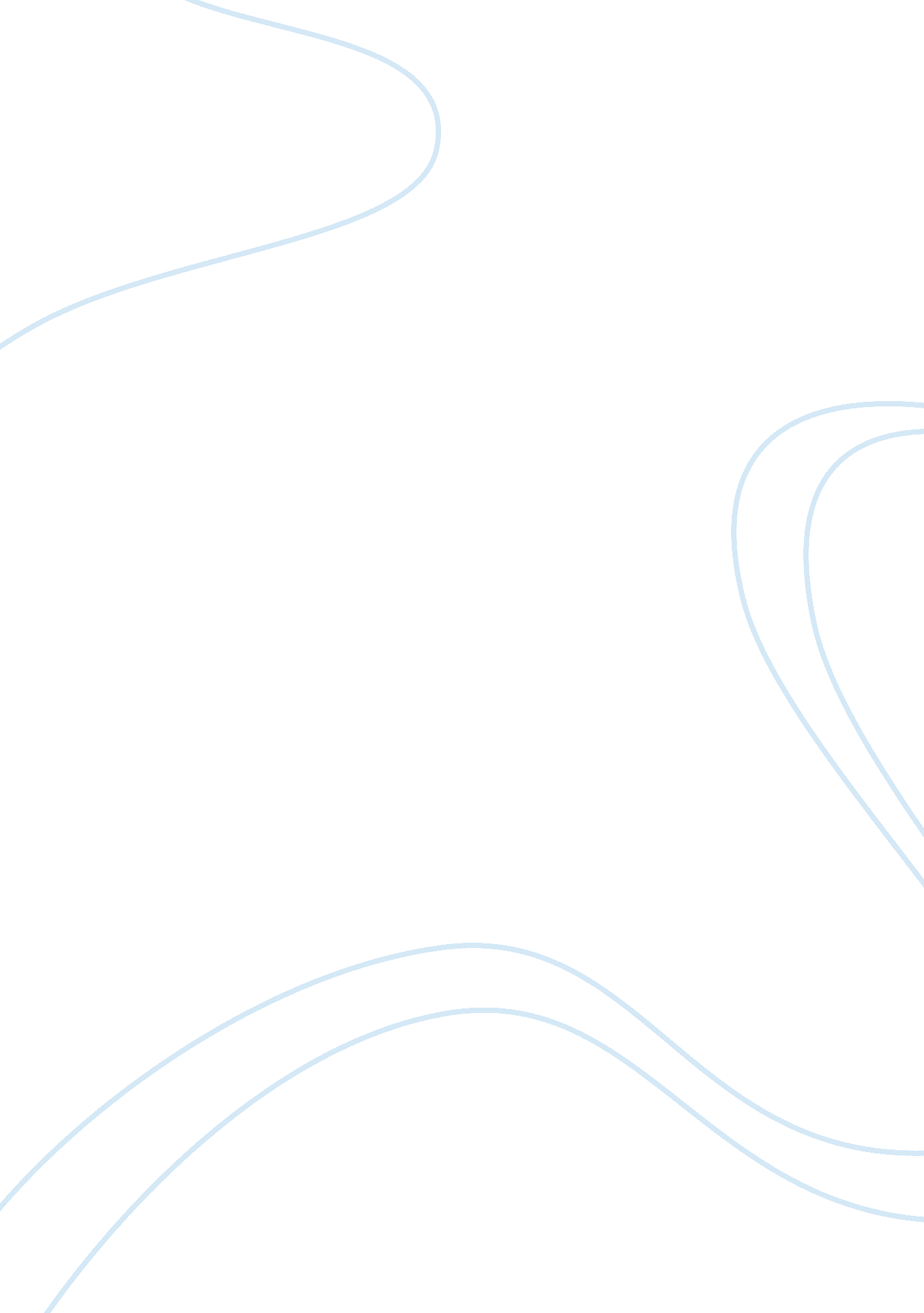 My professional field and experienceEducation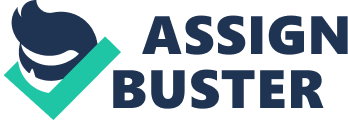 Apart from my professional interests, I lead a balanced life by giving quality time to my part-time activities and to my family and friends. I enjoy a very healthy relationship with my parents and younger brother and I manage to spend my vacations with them. A recent memorable holiday was only a few months back when we traveled to Orlando, Florida together and visited the Walt Disney World. It was an unforgettable experience as apart from the entertainment, we were able to spend unforgettable moments together. 
I lead an active lifestyle and keep myself engaged in various part-time physical activities as well. I like swimming and regularly enjoy a swim with my friends. Apart from this, football is also my favorite sport and I like playing as well as watching the game. I am also fond of exploring new places and take pleasure in traveling to different places locally and abroad. Thus, I am an all-rounder and try to give my best to my professional field as well as to my family and friends. 